Dagsorden	: 	KredsstyrelsesmødeDato		:	Mandag den d. 12.11.18Tidspunkt	: 	Kl. 12.30 – 16.00Sted		:	Egedal LærerkredsGodkendelse af referat. Godkendelse af dagsordenDebatpunktKredsens budget. Hvad er tilbagemeldingerne fra F/KSø: Medlemskursus 2 ud af 3 årKontingent ikke op.Bæk: Medl. Kursus hvert årKontingent opAvis op på GFVek: Ikke kontingent opMedl. Kursus delte meninger, dog fx ikke frokost.PPR: Medl. kursus hver andet årKontingent op 5 kr. pr. md.Kirsten: Avis er et gode, der skal fortsætte i papirform.Toftehøj: Kontingent ikke opMedl. kursus hvert årBals (efter SM´s hukommelse): Kun kontingent op, hvis det betyder mere frikøb til FUMedl. Kursus hvert år, fjern evt. vin og frokost på medlemskursus.Punktet genoptages på næste møde, da ikke alle havde haft det oppe at vende.Debatpunkt.Regneark om arb. Tid. Det er et ark, der kan bruges. Men kan være svært at hitte rede i. Det kan bruges som redskab for den enkelte til at få styr på sin arbejdstid, herunder overvejelser om, hvad der ligger i den individuelle forberedelse, hvilke andre opgaver man har og om tiden rækker til disse.Kredsen kan bruge det over for kommunen til eksemplificering af, at tiden ikke rækker.Orienteringspunkt Forhandling om arbejdstidDrøftet. Vi mødes kl 12.45 i kælderen på Frederiksdal på torsdag til en statusopdatering.DebatpunktLønforhandlingerDrøftetTemapunktSkolernes budget og regnskab. TR beder om et detaljeret budget og regnskab. TemapunktGenoptagelse af skolebesøg. TR opfordres til at sende, hvilke ugedage der passer ind i skolens hverdag til kredsen.IdegenereringspunktKredsens synlighed for medlemmerne. Lærke: Tilfredshed med de tilbud der er.Toftehøj: Der bliver spurgt om der kan være åbent hus i kredsen.Bæk: Brug for synlighed. Eksempler på gode historier ex. løntjek til skolerne.Vi kunne lave vennedag/kontor på farten. Henning spørger om TR vil være venlig at sende billeder med navn af kolleger. Vi skal også have møde for nye lærere i distrikterne igen.OrienteringspunktNyt fra skolerne/PPRVek: Frivillige nationale test er obligatoriske i Stenløse DistriktetLærke: Ved at drukne i møderGanløse: Ledelsen har på baggrund af bl.a. vores KS-dage lyttet og slanket antallet af mødedage til tirsdag, når der er behov.PPR: to nye kolleger.EvtFolkeskoleidealJulefrokost hos Rikke. Tine vil gerne lægge hus til sommerfrokosten.Punkter/temapunkter til kommende møder:Opgørelse af stresssygemeldinger 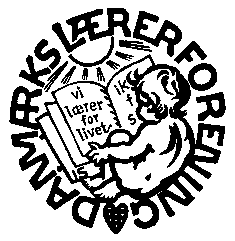 Danmarks LærerforeningEgedal Lærerkreds Rørsangervej 13, 3650 ØlstykkeTlf. 47 17 99 52,       FAX: 47 17 99 79        e-mail: 033@dlf.org